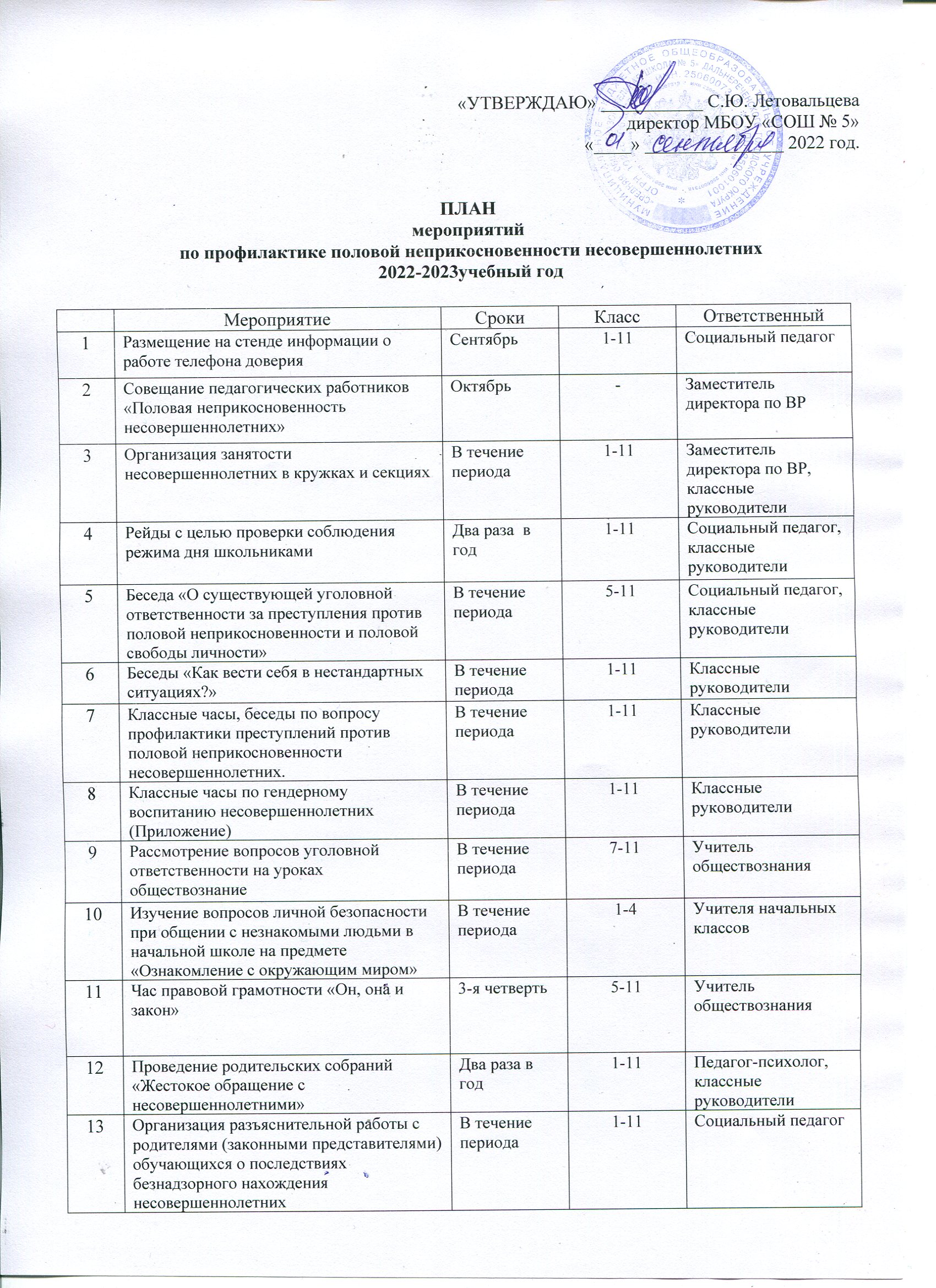 Приложение Цикл классных часов по гендерному воспитаниюI-IV классы«Мальчики и девочки: два разных мира!»«Золотые правила общения»«Наши увлечения. Чем мы похожи?»«Бережное отношение к девочкам – закон для мужчины»«Азбука нашего здоровья»«Я+ ТЫ=ДРУЖБА»«Семья – это семь Я»«Права и обязанности членов семьи»«Моя родословная и традиции моей семьи»V-VI классы«Идеалы мужественности и женственности в мировой литературе и искусстве в разные исторические периоды»Предназначение мужчины и женщины.«Искусство общения и взаимопонимания»Для девочек «О значении специфической гигиены для здоровья девочки».Для мальчиков «Что значит быть мужчиной?»«Мальчики и девочки: два разных мира!»«О красоте внутренней и внешней»«Дружба и любовь»«Можно ли прожить без семьи»VII-VIII классы«Образы девушек и юношей в современных СМИ, Интернете, рекламе и кино»«Равноправие полов. Принцип равных прав и возможностей в законодательстве РФ»«Первая любовь – это навсегда?»«О дружбе, влюбленности, любви и культуре поведения влюбленных»«Красота и здоровье в жизни современных юношей и девушек»«Взаимодействие девушек и юношей в учебном коллективе».«Брак и семья в истории человечества»«Семейные ценности»«Моя будущая семья» IX-XI классы«Психофизиологические особенности юношей и девушек»«Гендерные роли и гендерные стереотипы в современном мире»«Культура поведения юношей и девушек»«Любовь как высшее человеческое чувство»«Репродуктивное здоровье молодежи»«На пути к выбору спутника жизни»«Сущность брака и семьи. Современная российская семья»«Гармония супружеских отношений»«Материнство и отцовство как жизненные ценности»